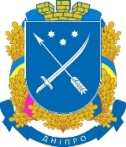 дніпровська  міська  рададепартамент  по  роботі  з  активами______________№______________                                                На №______________від_____________Голові ГО «Центр соціальної адаптації людей з інвалідністю «Океан добра» Волковій О. В.,olgavolk@ukr.netПро розгляд пропозиціїШановна Ольго Валеріївно!Розглянувши Вашу пропозицію до проекту регуляторного акта – проекту рішення виконавчого комітету Дніпровської міської ради «Про затвердження Принципів візуальної організації розміщення рекламних засобів, вивісок і табличок на фасадах будівель м. Дніпра», яка надійшла на адресу розробника проекту РА, яким визначено департамент по роботі з активами Дніпровської міської ради (далі – розробник проекту РА), повідомляємо таке.Відповідно до Порядку розміщення зовнішньої реклами у місті Дніпрі, затвердженого рішенням виконавчого комітету міської ради від 16.02.2004 
№ 325 (зі змінами), під час  видачі дозволів  на розміщення зовнішньої реклами втручання у форму та зміст зовнішньої реклами забороняється. Тому визначити мінімальний розмір букв та ввести контрастні підкладки для людей з вадами зору не в компетенції розробника проекту РА. З повагоюДиректор департаменту	                                                                Д. І. МовшинБiлопольський Сергій Олександрович 726 50 84дніпровська  міська  рададепартамент  по  роботі  з  активами______________№______________                                                На №______________від_____________Тимощенко Н. А.,
notim2017@gmail.comПро розгляд пропозиціїШановна Нонно Анатоліївно!Розглянувши Вашу пропозицію до проекту регуляторного акта – проекту рішення виконавчого комітету Дніпровської міської ради «Про затвердження Принципів візуальної організації розміщення рекламних засобів, вивісок і табличок на фасадах будівель м. Дніпра» (далі – проект РА), яка надійшла на адресу розробника проекту РА, яким визначено департамент по роботі з активами Дніпровської міської ради, повідомляємо таке.Проект РА створювався з метою його виконання і є обов’язковим для виконання усіма суб’єктами господарювання.З повагоюДиректор департаменту 							    Д. І. МовшинБiлопольський Сергій Олександрович 726 50 84дніпровська  міська  рададепартамент  по  роботі  з  активами______________№______________                                                На №______________від_____________Центр дитячого розвитку, Котова Ю. В.,rjnjdfwdtnrjdf@ukr.netПро розгляд пропозиціїШановна пані Юліє!Розглянувши Вашу пропозицію до проекту регуляторного акта – проекту рішення виконавчого комітету Дніпровської міської ради «Про затвердження Принципів візуальної організації розміщення рекламних засобів, вивісок і табличок на фасадах будівель м. Дніпра», яка надійшла на адресу розробника проекту РА, яким визначено департамент по роботі з активами Дніпровської міської ради, повідомляємо таке.Розміщення на піддашках не заборонено, а врегульовано. Розміщення реклами можливе, якщо воно зазначене й задокументоване в проектній документації для будівництва об’єкта. Таким чином, забезпечується безпека пішоходів та сталість конструкції.Стосовно розміщення реклами у простінках між вікнами інформуємо, що, в цьому випадку встановлення реклами також не заборонено, а врегульовано. Первісна ціль реклами на фасаді — позначати вхід до приміщення та скеровувати пішохода до нього. Для реклами за межами поверхні фасаду, що оточуює вхідну групу, найкраще за все використовувати віконні прорізи як вітрини.З повагоюДиректор департаменту 							    Д. І. МовшинБілопольський Сергій Олександрович 726 50 84дніпровська  міська  рададепартамент  по  роботі  з  активами______________№______________                                                На №______________від_____________Голові ГО «Асоціація рекламодавців України» Суворовій Т. В.,
tv555@i.ua, 0676327112Про розгляд пропозиційШановна Тетяно Вікторівно!Розглянувши Ваші пропозиції до проекту регуляторного акта – проекту рішення виконавчого комітету Дніпровської міської ради «Про затвердження Принципів візуальної організації розміщення рекламних засобів, вивісок і табличок на фасадах будівель м. Дніпра» (далі – проект РА), які надійшли на адресу розробника проекту РА, яким визначено департамент по роботі з активами Дніпровської міської ради, повідомляємо таке.П. 4.4.9 проекту РА було викладено у такій редакції: «Умови розміщення конструкцій – вище ніж перший поверх багатоповерхових будівель. Можливе розміщення рекламної конструкції на даху в зоні Б та В, а також на будь-якому поверсі й розміщення на даху в зоні А, якщо воно передбачене в проектній документації для будівництва об’єкта. Розміщення конструкції на даху потребує технічної експертизи (Постанова Кабінету Міністрів України від 29.12.2003 
№ 2067 «Про затвердження Типових правил розміщення зовнішньої реклами»).Інші пропозиції розробник проекту РА змушений відхилити, і ось чому.Пропозиції до п. 4.4.1; 4.4.2; 4.4.10; 6.3 проекту РА суперечать ідеї розробки принципів та збільшують візуальне сміття і стрес на вулицях міста.Щодо п. 4.4.9 та 4.4.17 проекту РА відзначаємо, що паспорт фасаду готує архітектор або проектувальник, який виконує посадку нових елементів на фасад, а не головне архітектурно-планувальне управління департаменту по роботі з активами Дніпровської міської ради.Стосовно пропозицій до п. 4.4.12 проекту РА інформуємо, що 2500 мм – це безпечна відстань для проходу пішохода по тротуару.П. 4.5.1 проекту РА - стосується спеціальної конструкції. Відповідно до Порядку розміщення зовнішньої реклами у місті Дніпрі, затвердженого рішенням виконавчого комітету міської ради від 16.02.2004 № 325, зі змінами (далі – Порядок розміщення зовнішньої реклами у місті Дніпрі), спеціальні конструкції – конструкції, що використовуються для розміщення рекламоносіїв, тобто у цьому пункті не використовується поняття «вивіски».Щодо пропозицій до п. 4.5.4; 6.2; 6.11 проекту РА вважаємо за неможливе на даному етапі змінити вартість, оскільки це питання знаходиться поза межами дії проекту РА.Стосовно пропозицій до п. 4.5.5 проекту РА зазначаємо, що номери будинків необхідно розташовувати з обох боків будівель.Стосовно пропозицій до п. 4.5.11 проекту РА повідомляємо, що колони – це архітектурний елемент, на яких заборонено розміщувати рекламу, отже, це основа принципів.Щодо пропозицій до п. 10.1 та 10.2 звертаємо увагу, що для створення масштабної схеми досить навичок, отриманих у процесі вивчення програми з геометрії, креслення, малювання в середній школі.А також відповідно до Порядку розміщення зовнішньої реклами під час видачі дозволів на розміщення зовнішньої реклами втручання у форму та зміст зовнішньої реклами забороняється. Стосовно Ваших пропозицій до п. 5 анкети зазначаємо, що основні принципи зовнішньої реклами – це бути в контексті з навколишнім середовищем, інформаційне наповнення і чесність, оригінальність та унікальність. Упізнавання точки формується архітектурним ансамблем і якістю айдентіки в цілому, впізнаваність та помітність безпосередньо залежить від частоти згадувань і якісного асоціативного ряду, а не від розміру конструкцій.«Реклама» від «не реклама» відрізняється вмістом розміщеної інформації, а не способом її подачі, очевидно, що площа вивісок ніяк не впливає на якісний зміст інформації на ній.Зі смаком оформлені вулиці приваблюють людей, які готові гуляти й витрачати гроші. А це, у свою чергу, розвиває середній і малий бізнес у межах кварталу, підвищує попит на додаткові послуги й оживляє район.Розміщення на піддашках не заборонено, а врегульовано. Розміщення реклами можливе, якщо воно зазначене й задокументоване в проектній документації для будівництва об’єкта. Таким чином, забезпечується безпека пішоходів та сталість конструкції.Стосовно розміщення реклами у простінках між вікнами інформуємо, що у цьому випадку встановлення реклами також не заборонено, а врегульовано. Первісна ціль реклами на фасаді — позначати вхід до приміщення та скеровувати пішохода до нього. Для реклами за межами поверхні фасаду, що оточуює вхідну групу, найкраще за все використовувати віконні прорізи як вітрини.Принципи не обмежують прибудову козирків і навісів. Їх установка регламентується загальними вимогами до реконструкції будівлі та підлягає узгодженню в загальному порядку.«Належний обсяг реклами» формулює власник бізнесу, використовуючи весь комплекс інформаційних каналів, а не тільки розміщення фасадних конструкцій. Розміщуючи точку продажу в будівлі, власнику необхідно зважено підійти до вибору приміщення для ведення своєї діяльності й вибирати ті об’єкти нерухомості, які максимально задовольняють його потреби відповідно до існуючих норм і правил.Ефективність розвитку бізнесу передбачає наявність відповідної стратегії й затребуваних ринком пропозицій та не залежить від площі вивісок і місця їх розташування. Професійні дослідження не виявили подібної кореляції, й численні свідоцтва ведення успішних бізнесів з мінімальним обсягом зовнішньої реклами в комплексі з професійним наданням продаваних послуг є тому підтвердженням.Слід зазначити, що принципи візуальної організації розміщення рекламних засобів не обмежують кількість вивісок, які власник може розмістити на фасаді.З повагоюДиректор департаменту 							    Д. І. МовшинБілопольський Сергій Олександрович 726 50 84просп. Дмитра Яворницького, 75 А, м. Дніпро, 49000, тел. (056) 744 31 58, (056) 744 06 23, e-mail: aktivy@dniprorada.gov.ua, Код ЄДРПОУ 37454258просп. Дмитра Яворницького, 75 А, м. Дніпро, 49000, тел. (056) 744 31 58, (056) 744 06 23, e-mail: aktivy@dniprorada.gov.ua, Код ЄДРПОУ 37454258просп. Дмитра Яворницького, 75 А, м. Дніпро, 49000, тел. (056) 744 31 58, (056) 744 06 23, e-mail: aktivy@dniprorada.gov.ua, Код ЄДРПОУ 37454258просп. Дмитра Яворницького, 75 А, м. Дніпро, 49000, тел. (056) 744 31 58, (056) 744 06 23, e-mail: aktivy@dniprorada.gov.ua, Код ЄДРПОУ 37454258